ПРАВИТЕЛЬСТВО АМУРСКОЙ ОБЛАСТИПОСТАНОВЛЕНИЕот 28 декабря 2023 г. N 1136ОБ УТВЕРЖДЕНИИ ПРАВИЛ ПРЕДОСТАВЛЕНИЯ ИНЫХ МЕЖБЮДЖЕТНЫХТРАНСФЕРТОВ БЮДЖЕТАМ МУНИЦИПАЛЬНЫХ ОБРАЗОВАНИЙ АМУРСКОЙОБЛАСТИ НА ПРОВЕДЕНИЕ МЕРОПРИЯТИЙ ПО ОБЕСПЕЧЕНИЮДЕЯТЕЛЬНОСТИ СОВЕТНИКОВ ДИРЕКТОРА ПО ВОСПИТАНИЮИ ВЗАИМОДЕЙСТВИЮ С ДЕТСКИМИ ОБЩЕСТВЕННЫМИОБЪЕДИНЕНИЯМИ В ОБЩЕОБРАЗОВАТЕЛЬНЫХ ОРГАНИЗАЦИЯХВ соответствии со статьей 139.1 Бюджетного кодекса Российской Федерации Правительство Амурской области постановляет:1. Утвердить прилагаемые Правила предоставления иных межбюджетных трансфертов бюджетам муниципальных образований Амурской области на проведение мероприятий по обеспечению деятельности советников директора по воспитанию и взаимодействию с детскими общественными объединениями в общеобразовательных организациях.2. Контроль за исполнением настоящего постановления возложить на заместителя председателя Правительства Амурской области - министра образования и науки Амурской области Яковлеву С.В.3. Настоящее постановление вступает в силу с 1 января 2024 года.4. Настоящее постановление подлежит официальному опубликованию на "Официальном интернет-портале правовой информации" (www.pravo.gov.ru) и размещению на портале Правительства Амурской области в информационно-телекоммуникационной сети Интернет (www.amurobl.ru).ГубернаторАмурской областиВ.А.ОРЛОВУтвержденыпостановлениемПравительстваАмурской областиот 28 декабря 2023 г. N 1136ПРАВИЛАПРЕДОСТАВЛЕНИЯ ИНЫХ МЕЖБЮДЖЕТНЫХ ТРАНСФЕРТОВ БЮДЖЕТАММУНИЦИПАЛЬНЫХ ОБРАЗОВАНИЙ АМУРСКОЙ ОБЛАСТИНА ПРОВЕДЕНИЕ МЕРОПРИЯТИЙ ПО ОБЕСПЕЧЕНИЮДЕЯТЕЛЬНОСТИ СОВЕТНИКОВ ДИРЕКТОРАПО ВОСПИТАНИЮ И ВЗАИМОДЕЙСТВИЮС ДЕТСКИМИ ОБЩЕСТВЕННЫМИ ОБЪЕДИНЕНИЯМИВ ОБЩЕОБРАЗОВАТЕЛЬНЫХ ОРГАНИЗАЦИЯХ1. Настоящие Правила определяют порядок, цели и условия предоставления иных межбюджетных трансфертов бюджетам муниципальных образований Амурской области на проведение мероприятий по обеспечению деятельности советников директора по воспитанию и взаимодействию с детскими общественными объединениями в общеобразовательных организациях (далее соответственно - иные межбюджетные трансферты, муниципальные образования, советники).2. Источником финансового обеспечения иных межбюджетных трансфертов являются средства федерального и областного бюджетов.3. Иные межбюджетные трансферты предоставляются в целях софинансирования в полном объеме расходных обязательств муниципальных образований на проведение мероприятий по обеспечению деятельности советников.4. Иные межбюджетные трансферты предоставляются министерством образования и науки Амурской области, являющимся главным распорядителем средств областного бюджета (далее - главный распорядитель), бюджетам муниципальных образований в пределах бюджетных ассигнований, предусмотренных в областном бюджете на текущий финансовый год и плановый период, и лимитов бюджетных обязательств, утвержденных главному распорядителю на предоставление иных межбюджетных трансфертов.5. Распределение иных межбюджетных трансфертов (Sir) между муниципальными образованиями осуществляется по формуле:Sir = Ci x 0,5 x Ri / Kср x Кt x 1,302 x 12,где:Ci - количество муниципальных общеобразовательных организаций в i-м муниципальном образовании, в штатных расписаниях которых имеются должности советников;Ri - показатель среднемесячной начисленной заработной платы наемных работников в организациях, у индивидуальных предпринимателей и физических лиц, используемый Министерством просвещения Российской Федерации для расчета объема субсидии, предоставляемой из федерального бюджета бюджету Амурской области на предоставление иных межбюджетных трансфертов;Kср - усредненное значение районного коэффициента к заработной плате за работу в местностях, приравненных к районам Крайнего Севера, или в южных районах Амурской области, процентных надбавок к заработной плате за стаж работы в местностях, приравненных к районам Крайнего Севера, или в южных районах Дальнего Востока, принимается равным 1,722043;Кt - районный коэффициент к заработной плате за работу в местностях, приравненных к районам Крайнего Севера, или в южных районах Амурской области, установленный Законом Амурской области от 11 апреля 2005 г. N 471-ОЗ "О гарантиях и компенсациях для лиц, работающих и проживающих на территории Амурской области", процентные надбавки к заработной плате за стаж работы в местностях, приравненных к районам Крайнего Севера, или в южных районах Дальнего Востока, установленные решениями органов государственной власти СССР или федеральных органов государственной власти для i-го муниципального образования;0,5 - размер ставки штатной единицы, применяемый для расчета заработной платы ставки советника.6. Условиями предоставления иных межбюджетных трансфертов являются:1) наличие муниципального правового акта, предусматривающего реализацию мероприятий по обеспечению деятельности советников;2) наличие в штатных расписаниях муниципальных общеобразовательных организаций должности советника либо проектов штатных расписаний муниципальных общеобразовательных организаций, в которых планируется введение должности советника.7. Муниципальные образования представляют главному распорядителю в срок до 20 января текущего года следующие документы:1) заявка на предоставление иного межбюджетного трансферта по форме, утвержденной главным распорядителем;2) копия муниципального правового акта, предусматривающего реализацию мероприятий по обеспечению деятельности советников;3) копии документов, подтверждающих наличие в штатных расписаниях муниципальных общеобразовательных организаций должности советника либо наличие проектов штатных расписаний, в которых планируется введение должности советника.8. Распределение иных межбюджетных трансфертов утверждается законом Амурской области об областном бюджете на очередной финансовый год и плановый период.9. Предоставление иного межбюджетного трансферта осуществляется на основании соглашения, заключаемого главным распорядителем и органом местного самоуправления муниципального образования в форме электронного документа в государственной интегрированной информационной системе управления общественными финансами "Электронный бюджет" (далее - соглашение).10. Соглашение заключается по форме, аналогичной типовой форме соглашения о предоставлении иного межбюджетного трансферта, имеющего целевое назначение, из федерального бюджета бюджету субъекта Российской Федерации, утвержденной приказом Министерства финансов Российской Федерации от 14 декабря 2018 г. N 270н.11. Соглашение должно содержать следующую информацию:1) размер предоставляемого иного межбюджетного трансферта, порядок и условия его перечисления в бюджет муниципального образования;2) результат предоставления иного межбюджетного трансферта;3) сроки направления и форма отчетности;4) порядок осуществления контроля за выполнением муниципальным образованием обязательств, предусмотренных соглашением;5) наименование органа местного самоуправления, на который возлагаются функции по исполнению (координации исполнения) соглашения со стороны муниципального образования;6) иные условия в соответствии с настоящими Правилами.12. Соглашение заключается в течение 30 календарных дней со дня утверждения распределения иных межбюджетных трансфертов.13. Перечисление иного межбюджетного трансферта из областного бюджета в бюджет муниципального образования осуществляется на единый счет местного бюджета, открытый финансовому органу муниципального образования в Управлении Федерального казначейства по Амурской области, в пределах суммы, необходимой для оплаты денежных обязательств по расходам получателей средств местного бюджета, источником финансового обеспечения которых является иной межбюджетный трансферт.14. Муниципальное образование обеспечивает достижение результата предоставления иного межбюджетного трансферта и его значения, которые определяются соглашением.15. В случае если муниципальным образованием по состоянию на 31 декабря текущего финансового года допущены нарушения обязательств по достижению значения результата предоставления иного межбюджетного трансферта и в срок до первой даты представления отчета о достижении значения результата предоставления иного межбюджетного трансферта в году, следующем за годом предоставления иных межбюджетных трансфертов, указанные нарушения не устранены, размер средств, подлежащий возврату из бюджета муниципального образования в областной бюджет в срок до 1 мая года, следующего за годом предоставления иных межбюджетных трансфертов (Vвозвратi), рассчитывается по формуле:Vвозвратi = (Vтрi X (Di / n) X 0,1,где:Vтрi - размер иных межбюджетных трансфертов, фактически предоставленных бюджету i-го муниципального образования в отчетном финансовом году;Di - индекс, отражающий уровень недостижения значения результата предоставления иного межбюджетного трансферта i-м муниципальным образованием (используются только положительные значения индекса, отражающего уровень недостижения значения результата предоставления иного межбюджетного трансферта);n - общее количество результатов предоставления иных межбюджетных трансфертов, значения которых установлены соглашением.16. При определении размера средств, подлежащего возврату из бюджета муниципального образования в областной бюджет, в размере иных межбюджетных трансфертов, фактически предоставленных бюджету муниципального образования в отчетном финансовом году (Vтрi), не учитывается размер остатка иных межбюджетных трансфертов, не использованных по состоянию на 1 января текущего финансового года.17. Индекс, отражающий уровень недостижения значения результата предоставления иного межбюджетного трансферта i-м муниципальным образованием (Di), определяется по формуле:Di = 1 - Ti / Si,где:Ti - фактически достигнутое значение результата предоставления иного межбюджетного трансферта на отчетную дату;Si - плановое значение результата предоставления иного межбюджетного трансферта, установленное соглашением.18. В случае нецелевого использования иного межбюджетного трансферта и (или) нарушения муниципальным образованием условий его предоставления (расходования), в том числе невозврата муниципальным образованием средств в областной бюджет, к нему применяются бюджетные меры принуждения, предусмотренные бюджетным законодательством Российской Федерации.Контроль за соблюдением муниципальными образованиями условий предоставления иных межбюджетных трансфертов осуществляется главным распорядителем. Уполномоченный орган местного самоуправления муниципального образования формирует отчет о расходовании иного межбюджетного трансферта и отчет о достижении значения результата предоставления иного межбюджетного трансферта в государственной интегрированной информационной системе управления общественными финансами "Электронный бюджет" по форме и в сроки, установленные соглашением.19. Главный распорядитель ежеквартально, не позднее 15 числа месяца, следующего за отчетным кварталом, представляет в министерство финансов Амурской области сведения о расходовании иного межбюджетного трансферта по форме согласно приложению к настоящим Правилам.20. Оценка эффективности использования иного межбюджетного трансферта муниципальным образованием в отчетном финансовом году осуществляется главным распорядителем на основании сравнения установленных соглашением и фактически достигнутых муниципальным образованием по итогам отчетного финансового года значений результатов предоставления иного межбюджетного трансферта.21. Уполномоченный орган местного самоуправления муниципального образования несет ответственность за результативность, целевое использование иного межбюджетного трансферта, достоверность представляемых главному распорядителю сведений (документов, отчетов).Приложениек Правилам(тыс. рублей)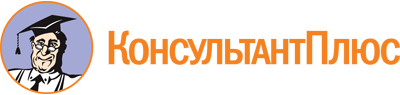 Постановление Правительства Амурской области от 28.12.2023 N 1136
"Об утверждении Правил предоставления иных межбюджетных трансфертов бюджетам муниципальных образований Амурской области на проведение мероприятий по обеспечению деятельности советников директора по воспитанию и взаимодействию с детскими общественными объединениями в общеобразовательных организациях"Документ предоставлен КонсультантПлюс

www.consultant.ru

Дата сохранения: 02.06.2024
 Сведения о расходовании иных межбюджетных трансфертов,предоставленных бюджетам муниципальных образованийАмурской области на проведение мероприятийпо обеспечению деятельности советниковдиректора по воспитанию и взаимодействиюс детскими общественными объединениямив общеобразовательных организациях,на _____________ 20__ г.Наименование муниципального образованияЗначение результата предоставления иного межбюджетного трансфертаЗначение результата предоставления иного межбюджетного трансфертаПлановый объем ассигнованийПлановый объем ассигнованийПлановый объем ассигнованийФактически профинансировано в отчетном периодеФактически профинансировано в отчетном периодеФактически профинансировано в отчетном периодеФактически исполнено в отчетном периодеФактически исполнено в отчетном периодеФактически исполнено в отчетном периодеПричины неосвоения иного межбюджетного трансфертаНаименование муниципального образованияплановоефактическоевсегофедеральный бюджетобластной бюджетвсегофедеральный бюджетобластной бюджетвсегофедеральный бюджетобластной бюджетПричины неосвоения иного межбюджетного трансфертаРуководитель(подпись)(расшифровка подписи)Исполнитель: Ф.И.О., тел.: ___________________________Исполнитель: Ф.И.О., тел.: ___________________________Исполнитель: Ф.И.О., тел.: ___________________________Исполнитель: Ф.И.О., тел.: ___________________________Исполнитель: Ф.И.О., тел.: ___________________________